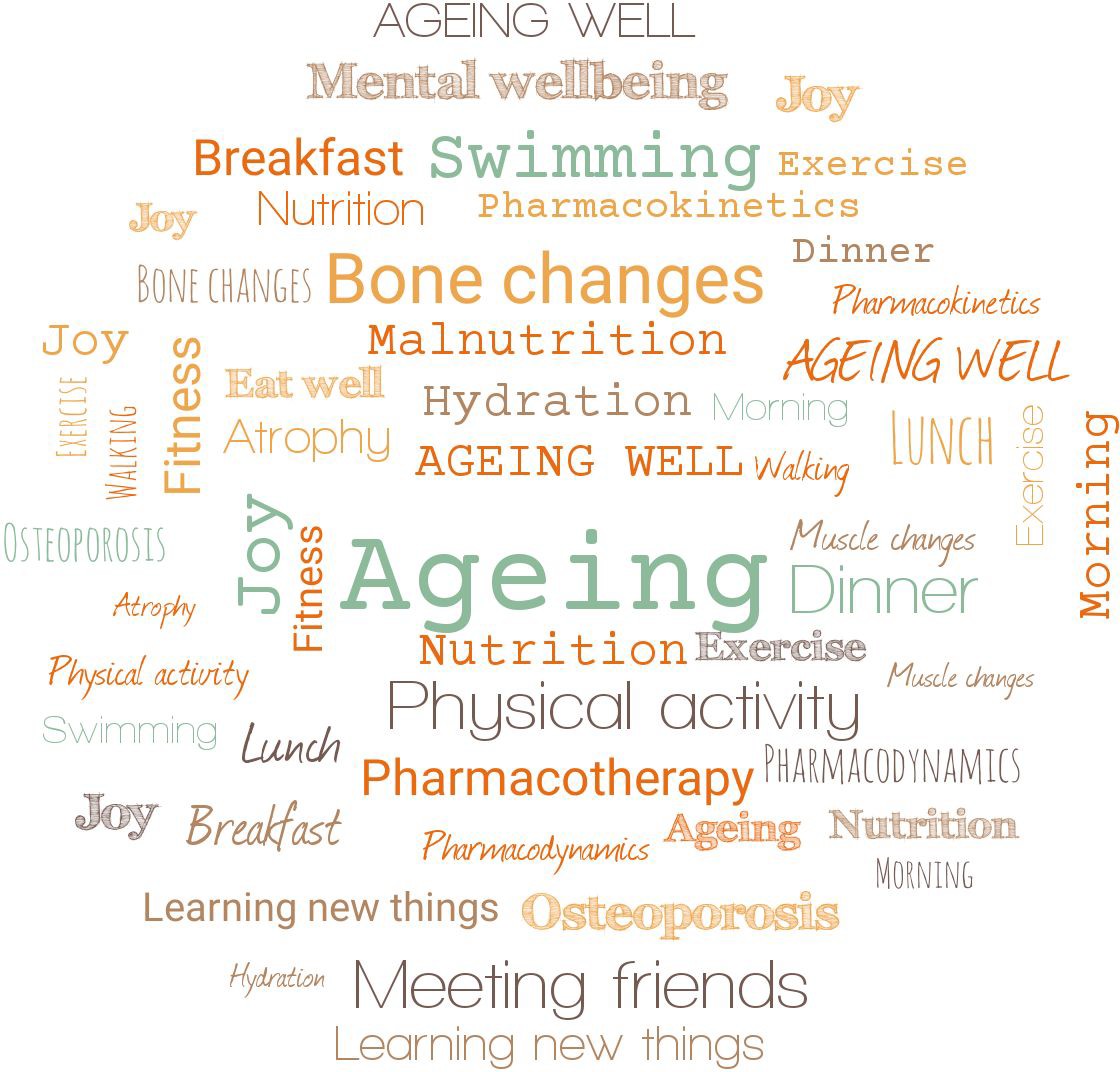 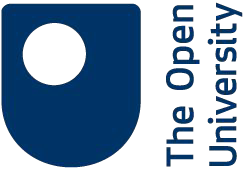 Ageing Well PublicTalk Series2021/22Series run Dr Jitka VseteckovaSchool of Health, Wellbeing and Social Care Faculty of Wellbeing, Education and Language StudiesThe Open UniversitySeries 2021/22 - Talk 2 What do we need to know and doto prepare for death and grief?Dr Barbara Gale MBE, CEO St Nicholas Hospice Care   @barbaragaleceo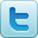 School of Health, Wellbeing and Social Care Faculty of Wellbeing, Education and Language StudiesThe Open University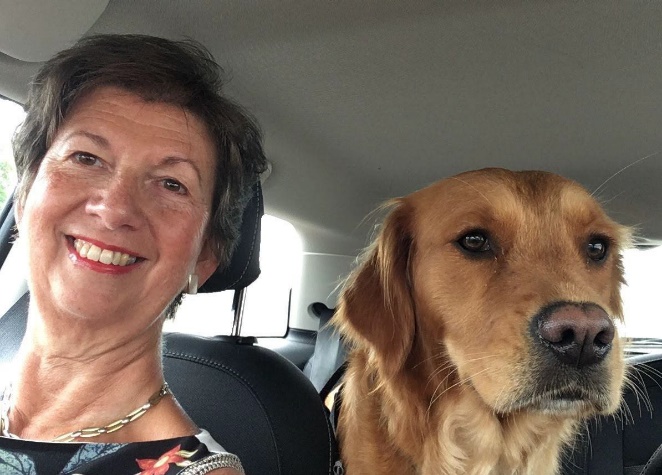 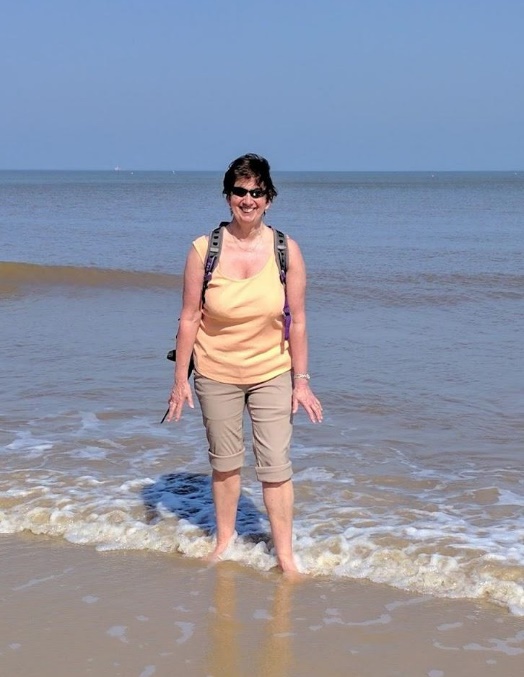 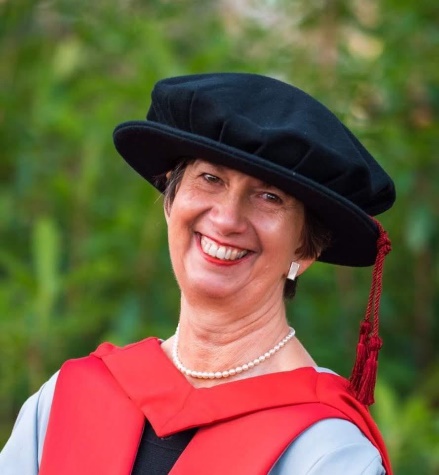 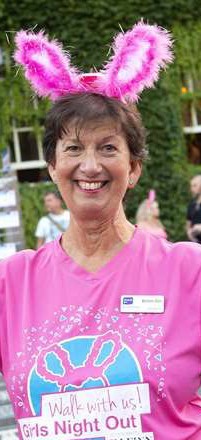 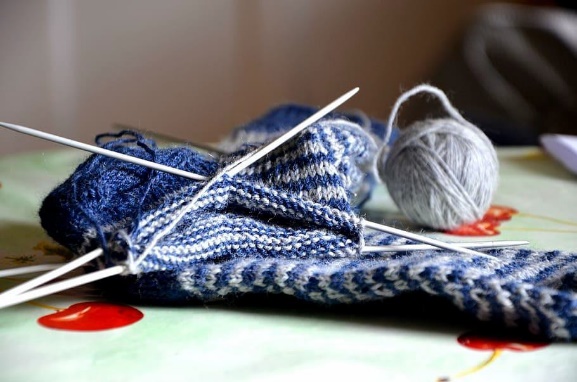 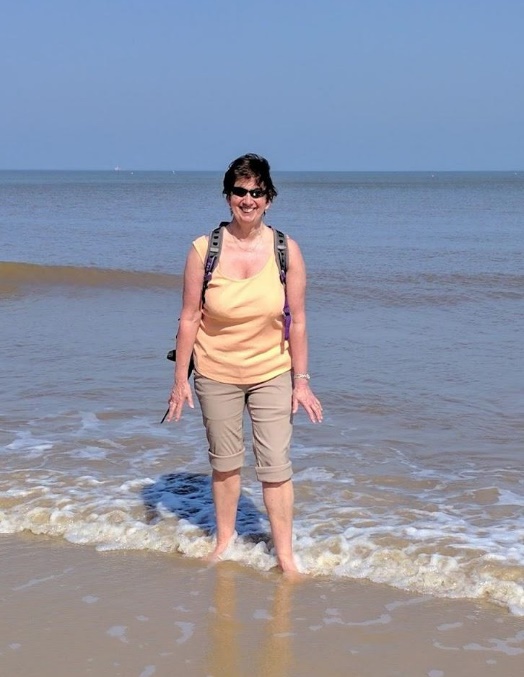 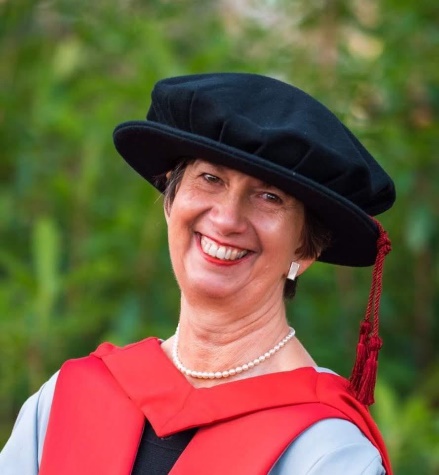 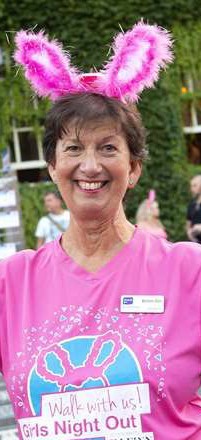 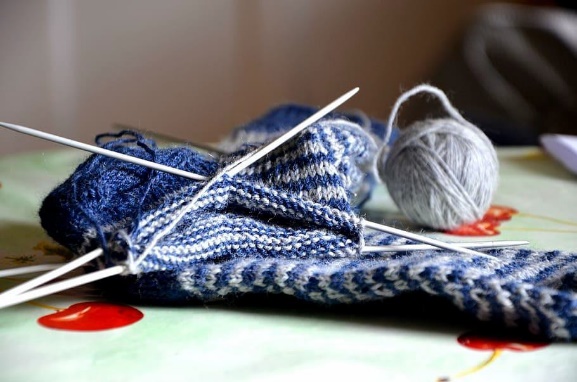 About meMother GrandmotherDog lover, walker, reader, knitter! CEOLearning - Masters x2, PhD - still learning..Specialist palliative care, community, hospice, education, family therapist ,My interest - dying death grief - everyone’s businessPreparing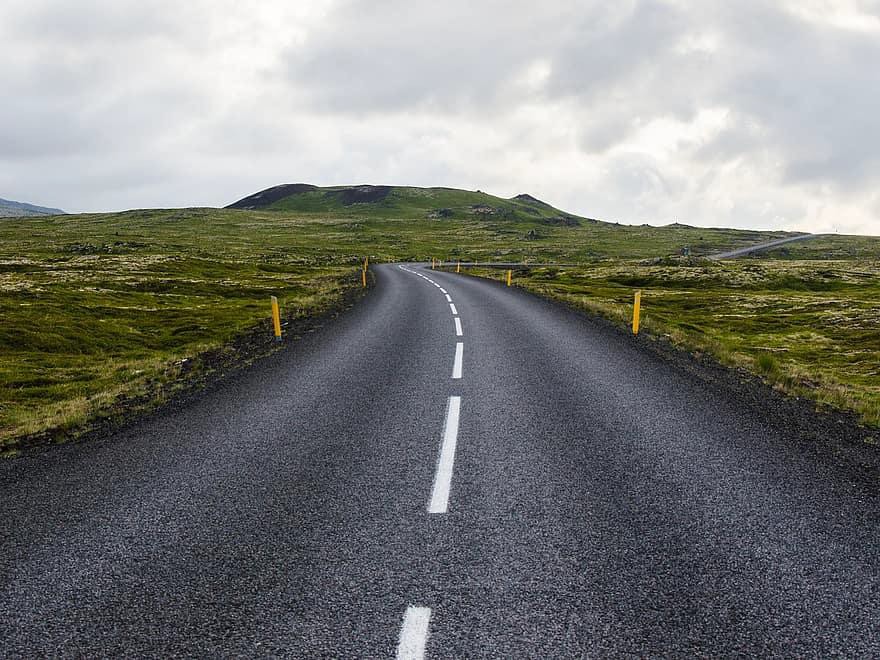 Why don’t we talk about or prepare for death?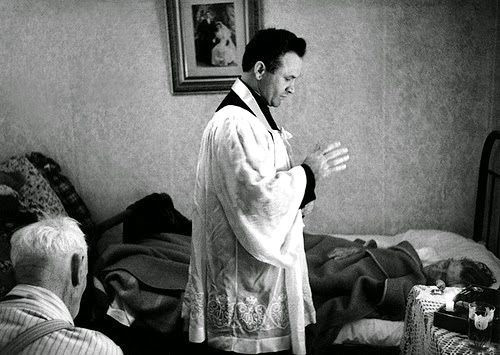 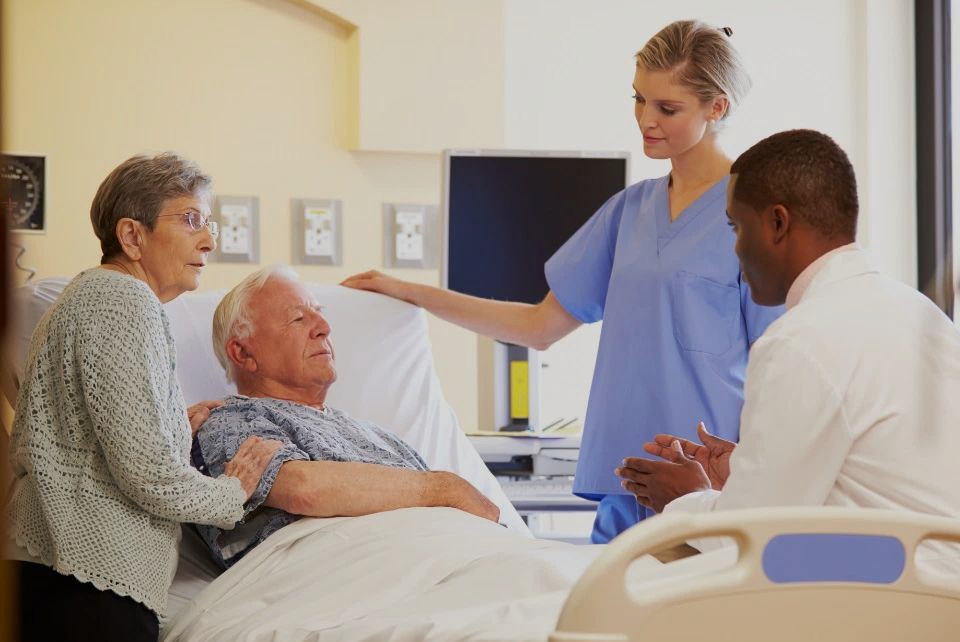 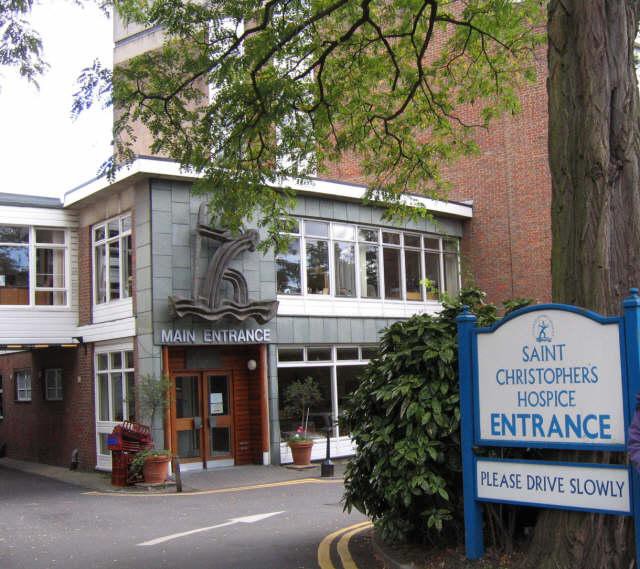 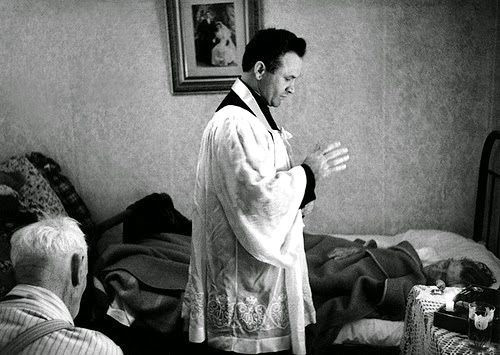 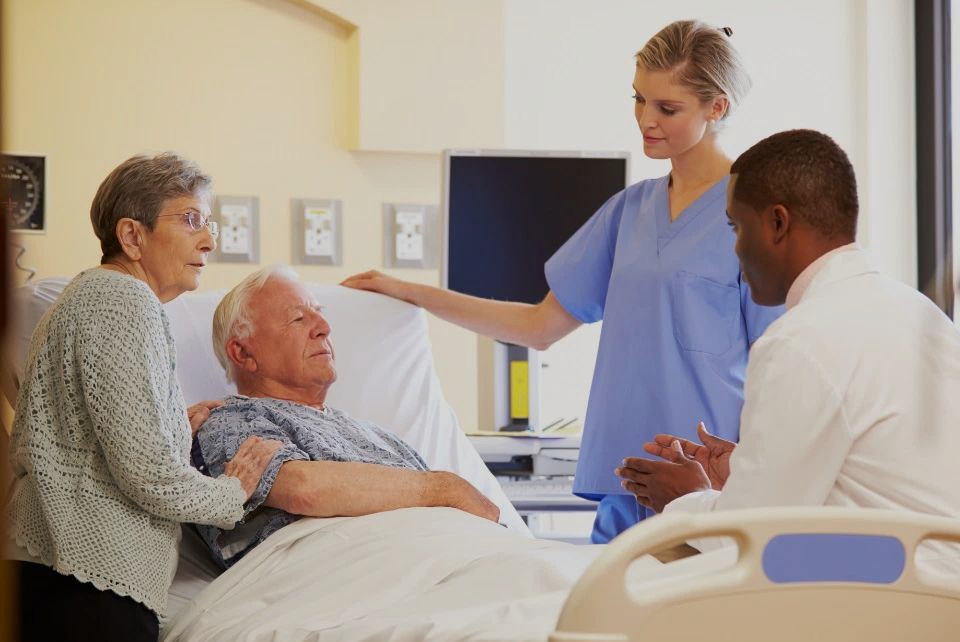 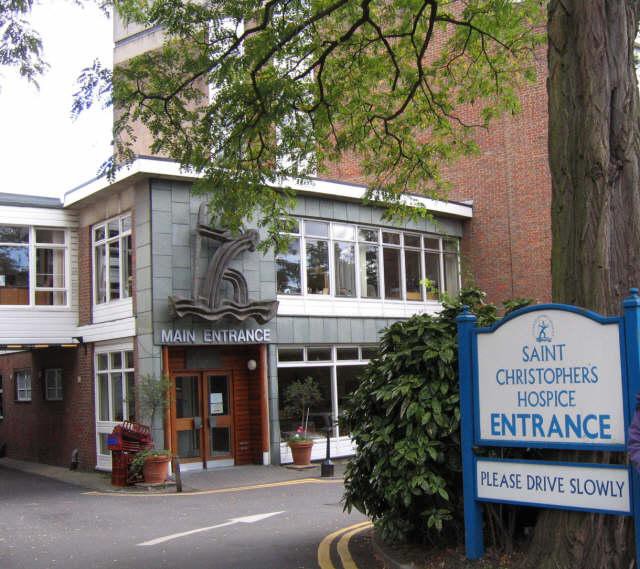 Death has changed from an event which is supported by your faith leader to one which is managed by healthcare professionals including hospicesPreparing for birthLearning -Understanding changes to your body, baby, birth stages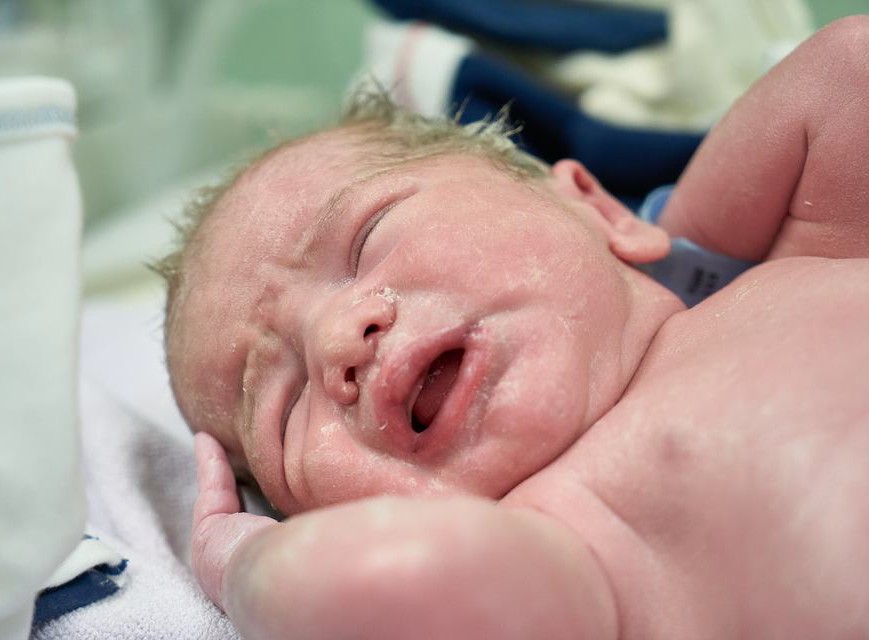 Professional roles, systemBooks, video, classes, friends, motherPracticalNursery, equipment, nappies, clothes, hospital bag, music, foodPartner, support networkMonitoring - midwife, obstetricianDecision plan and optionsKnowledgeIncreasing our knowledge will enable us to take action to care for the dying and bereaved.Practical checklistEquipment - bed, mattress, sheets, commode,Food - person and carerSupport networkMusic, picturesDrugs - oral / injection / family trainedWho’s who list and tel numbersNoonan, Horsfall, Leonard & Rosenberg (2016) -Developing death literacy, Progress in Palliative Care , 24:1, 31-35Information and clear guidance - what to expectHelpline numbersMyths about talking or not talking...Tempts fate Too upsetting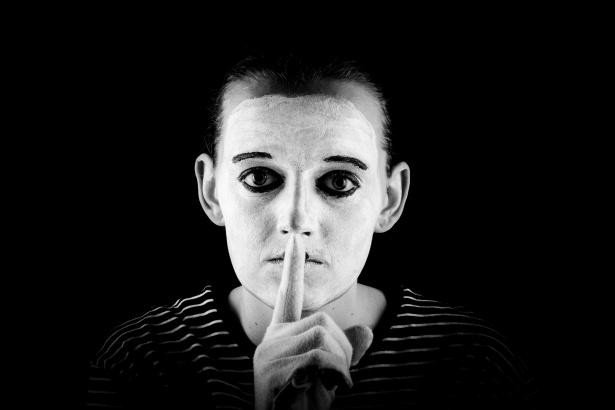 The professionals will let me know if I need to talk about itI want to protect my family / children from being upsetNational myth that we don’t talk about itTreatmentAt all costs? Better outcomes?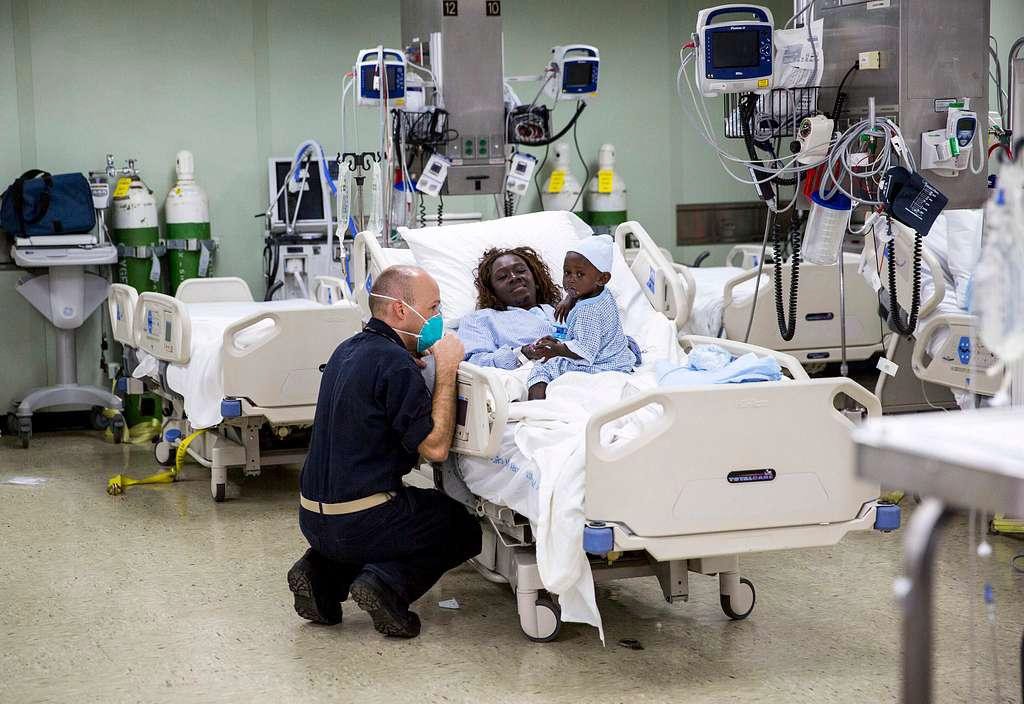 ResuscitationCardiopulmonary Resuscitation CPR It’s won’t always be ‘successful’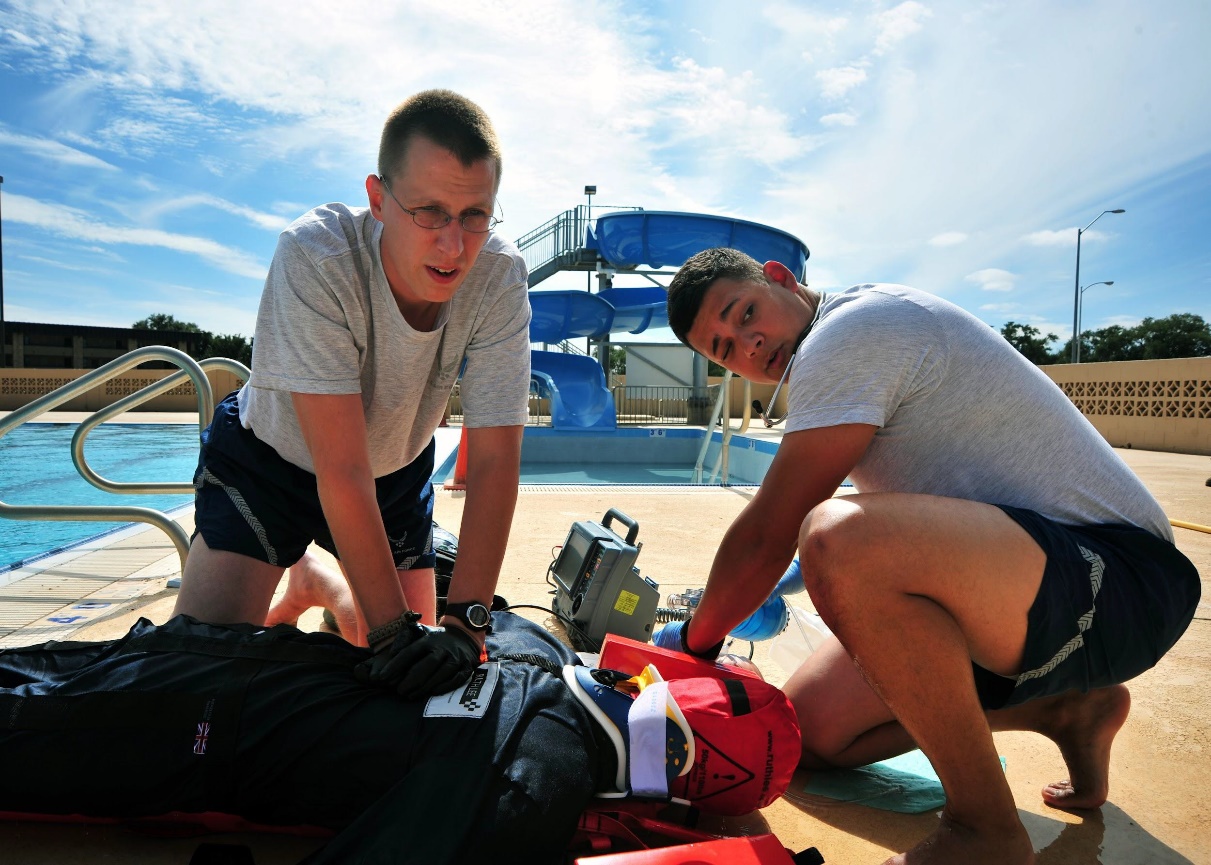 Right to refuse but not to demand (in UK)Success rates vary from 17.5% down to less than 1% (survival to discharge from hospital). A lot of it depends on how ‘well’ you are in the moments just prior to your heart and breathing stopping.Useful link: Talk CPR website Questions to discuss with professionalsYour understanding of your illness? Your fears and worries for the future? Your goals if time is short?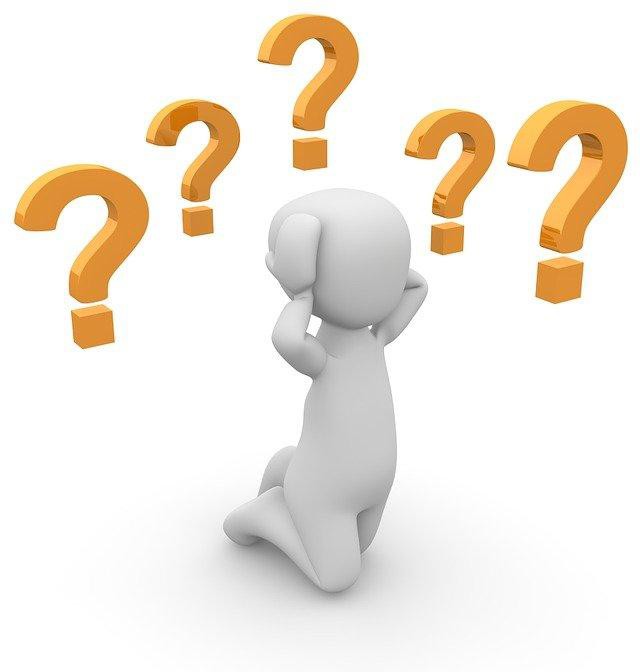 What treatment or risks would be unacceptable to you?What haven’t you asked they think you need to know?PlansAdvance Care Plans are used to record your treatment and care wishes.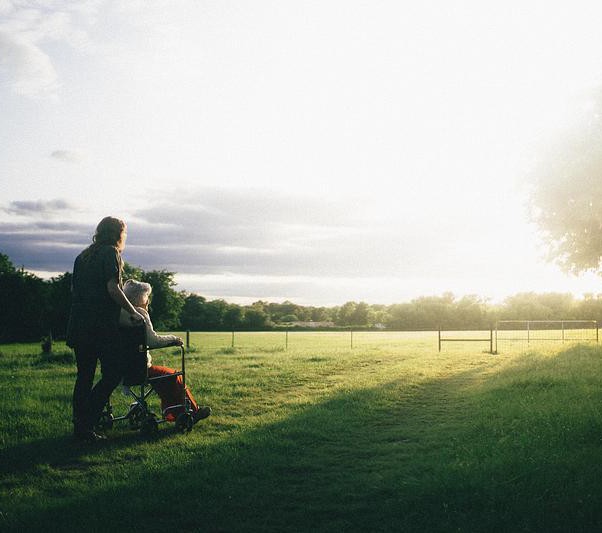 Advance Decision (Living Will) allows you to write down any treatments that you don’t want to have in the future, in case you later become unable to make or communicate decisions for yourself.Lasting Power of Attorney (LPA) allows you to give someone you trust the legal power to make decisions on your behalf in case you later become unable to make decisions for yourself either (either health or finances)Before I die I want to spend my time…...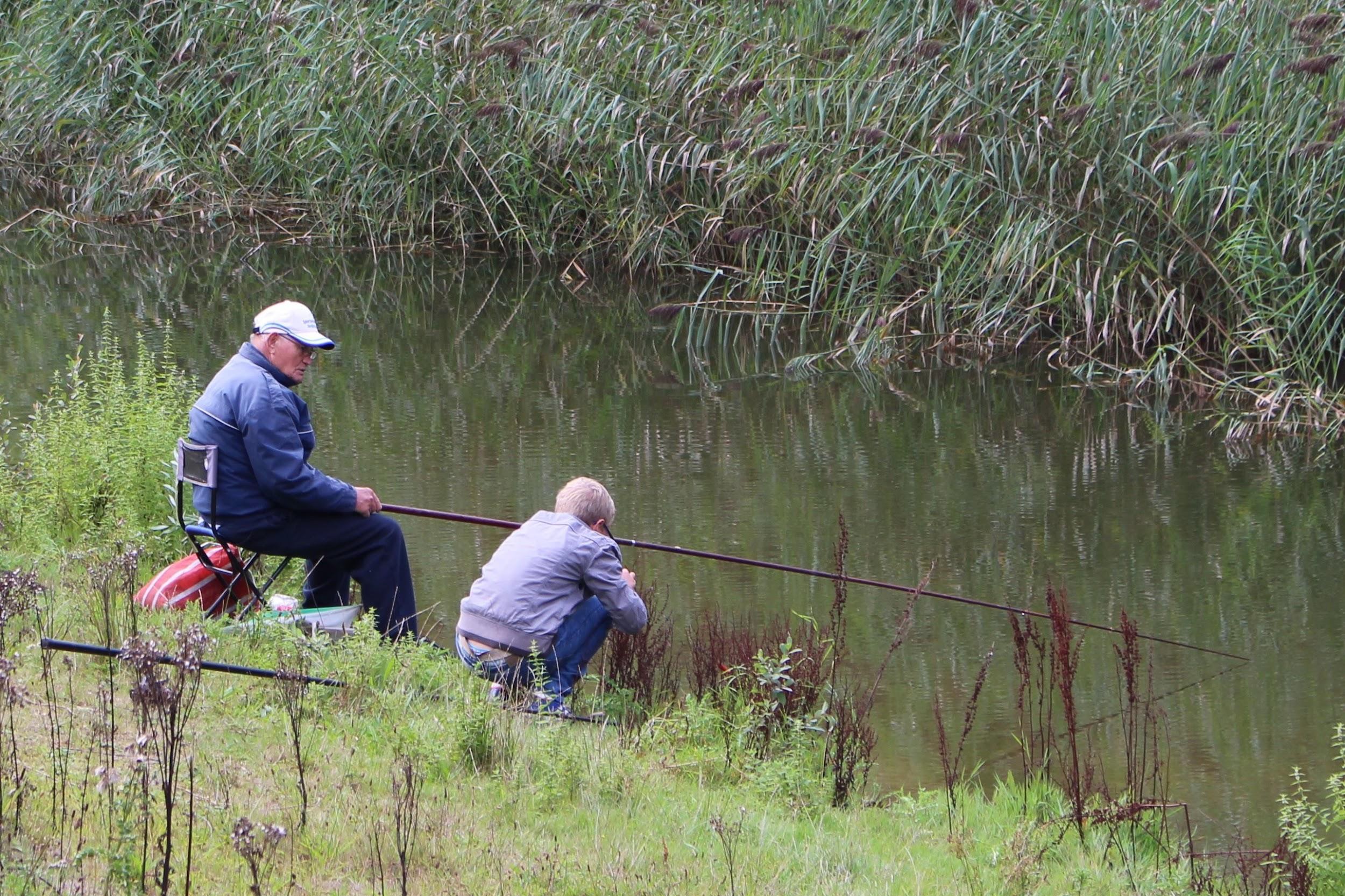 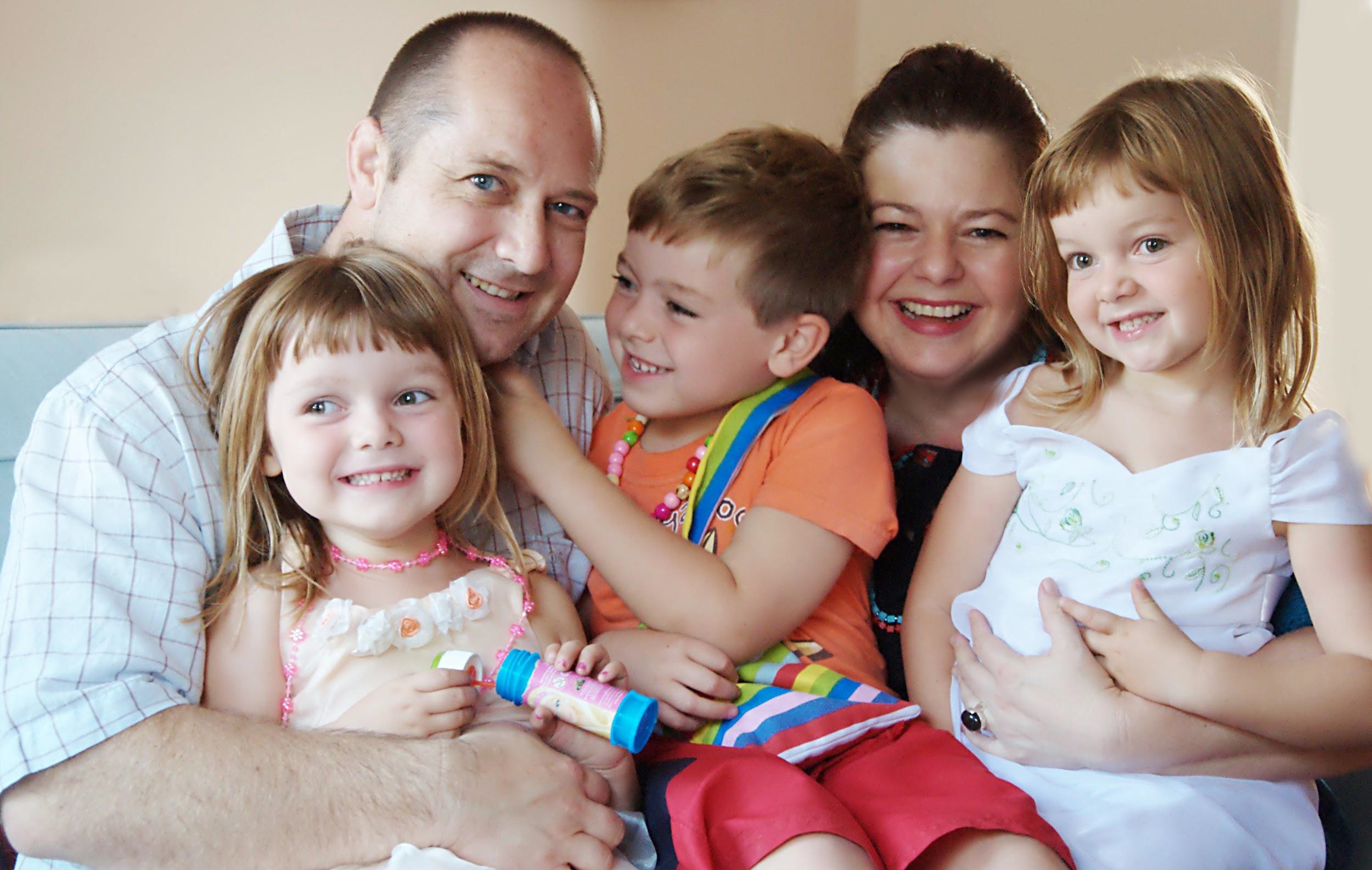 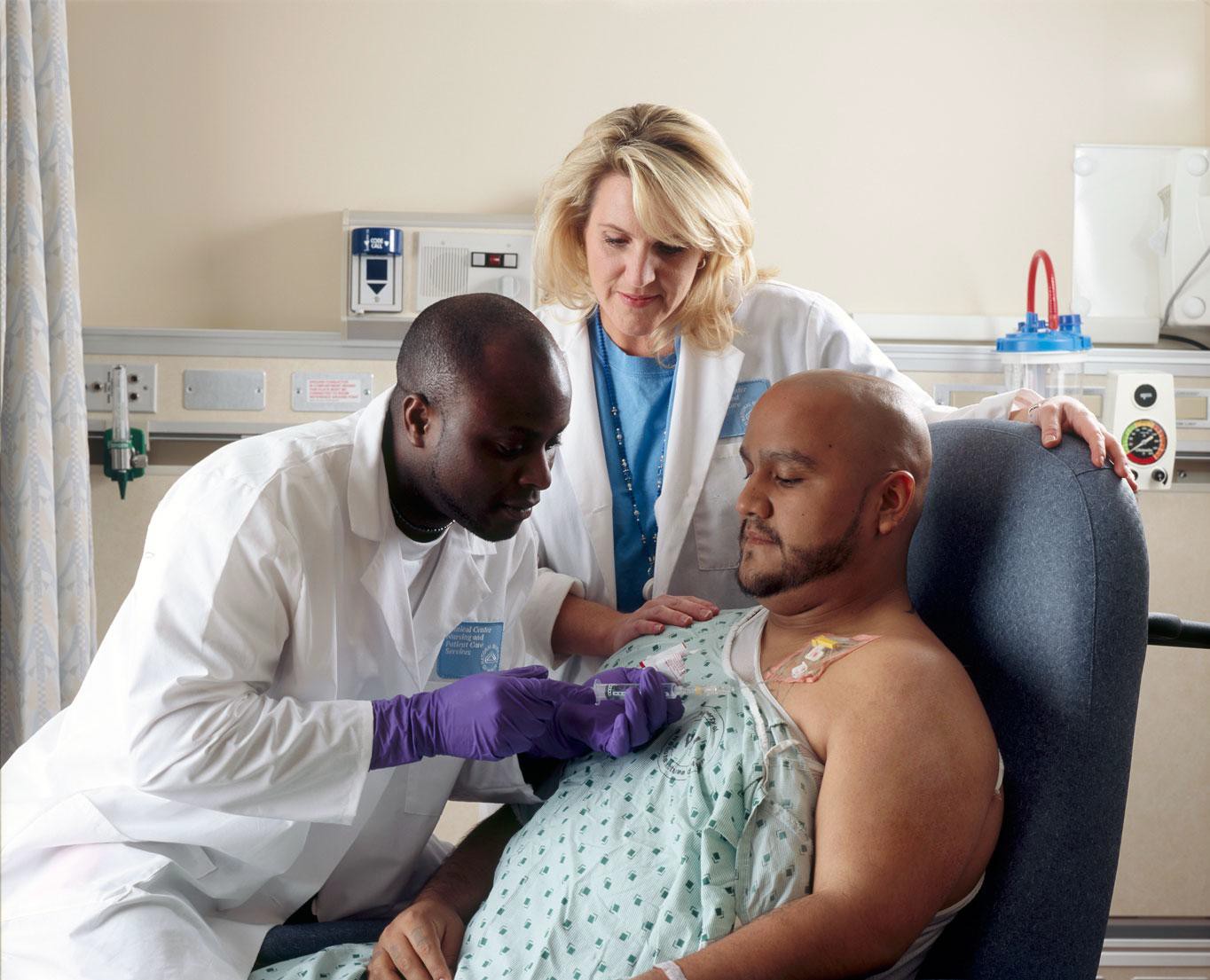 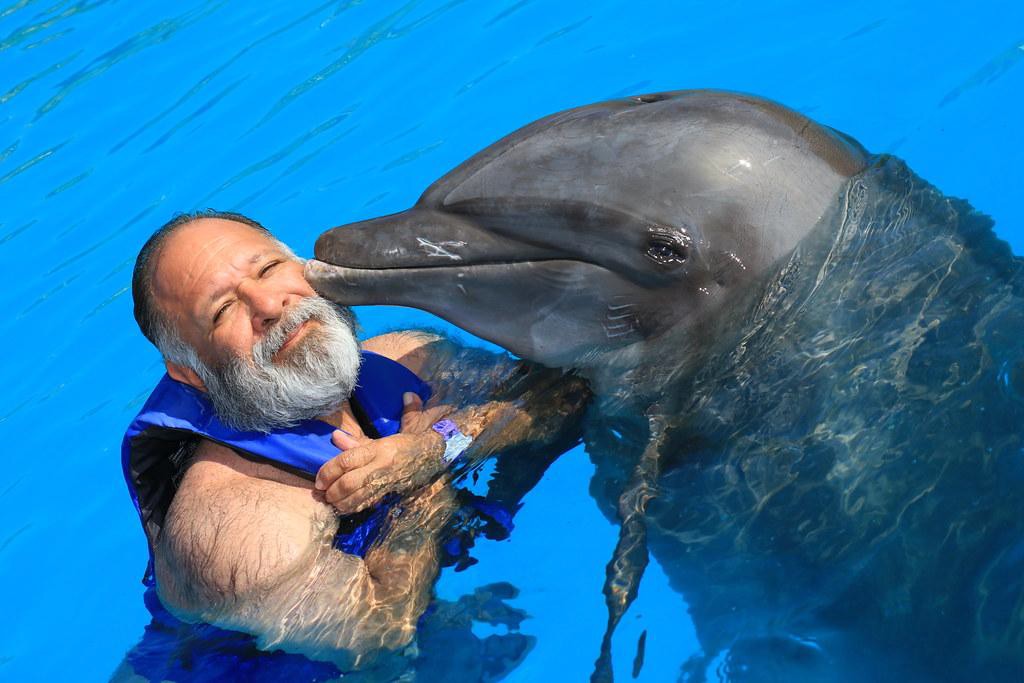 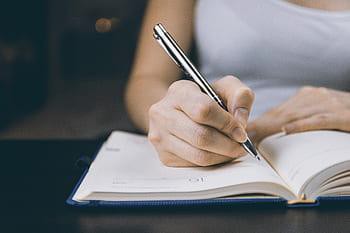 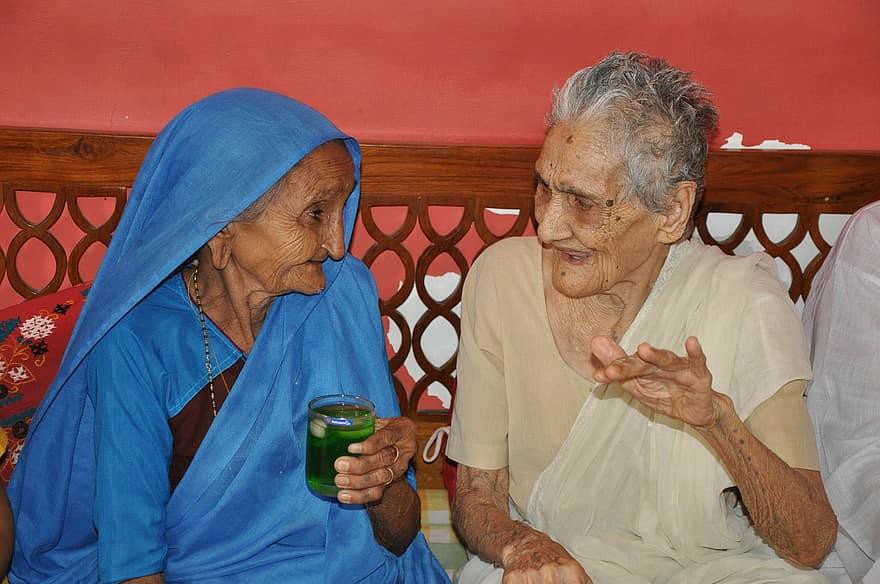 Last days45% of us in England this will be our last view23 % of us in England might be at home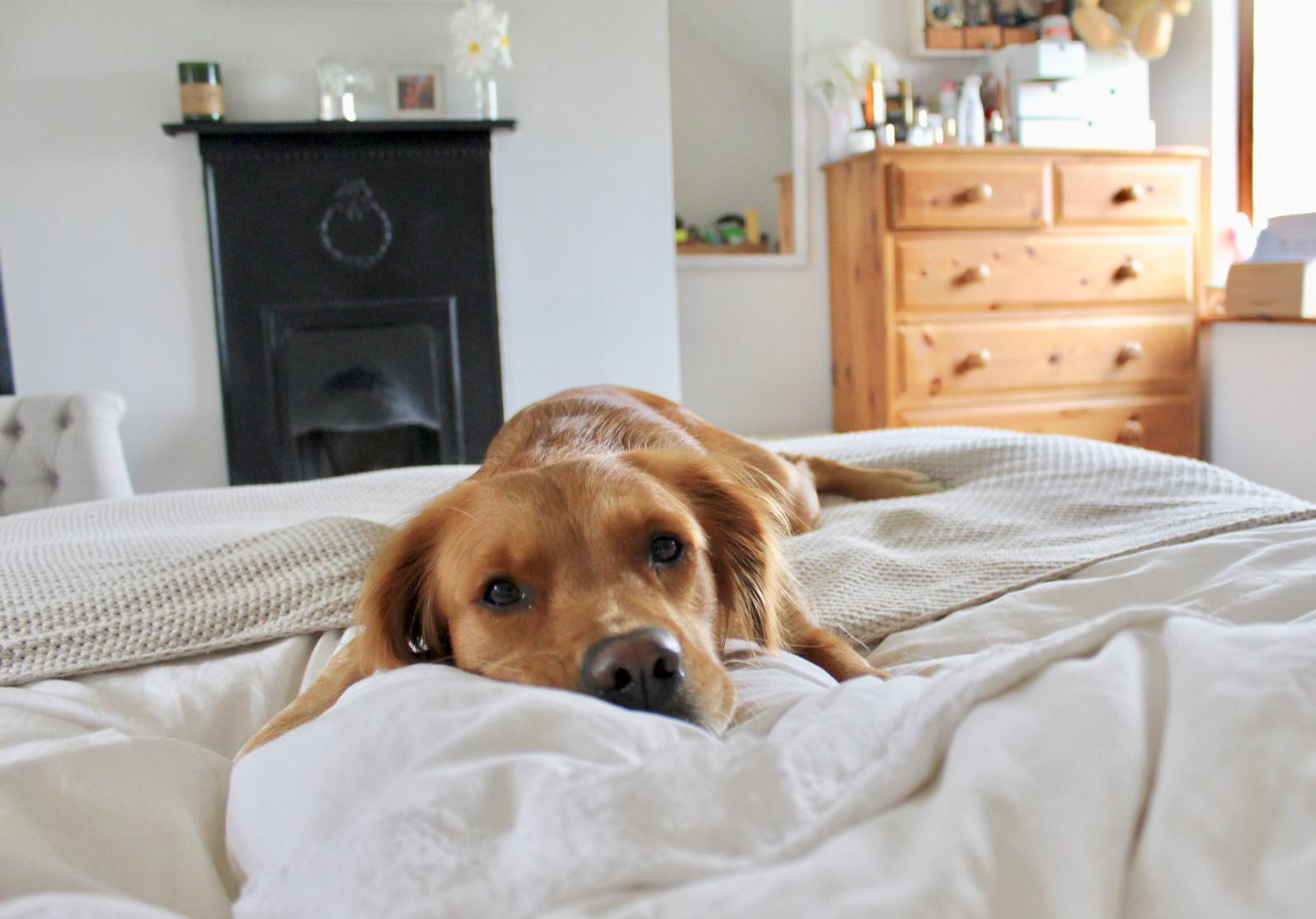 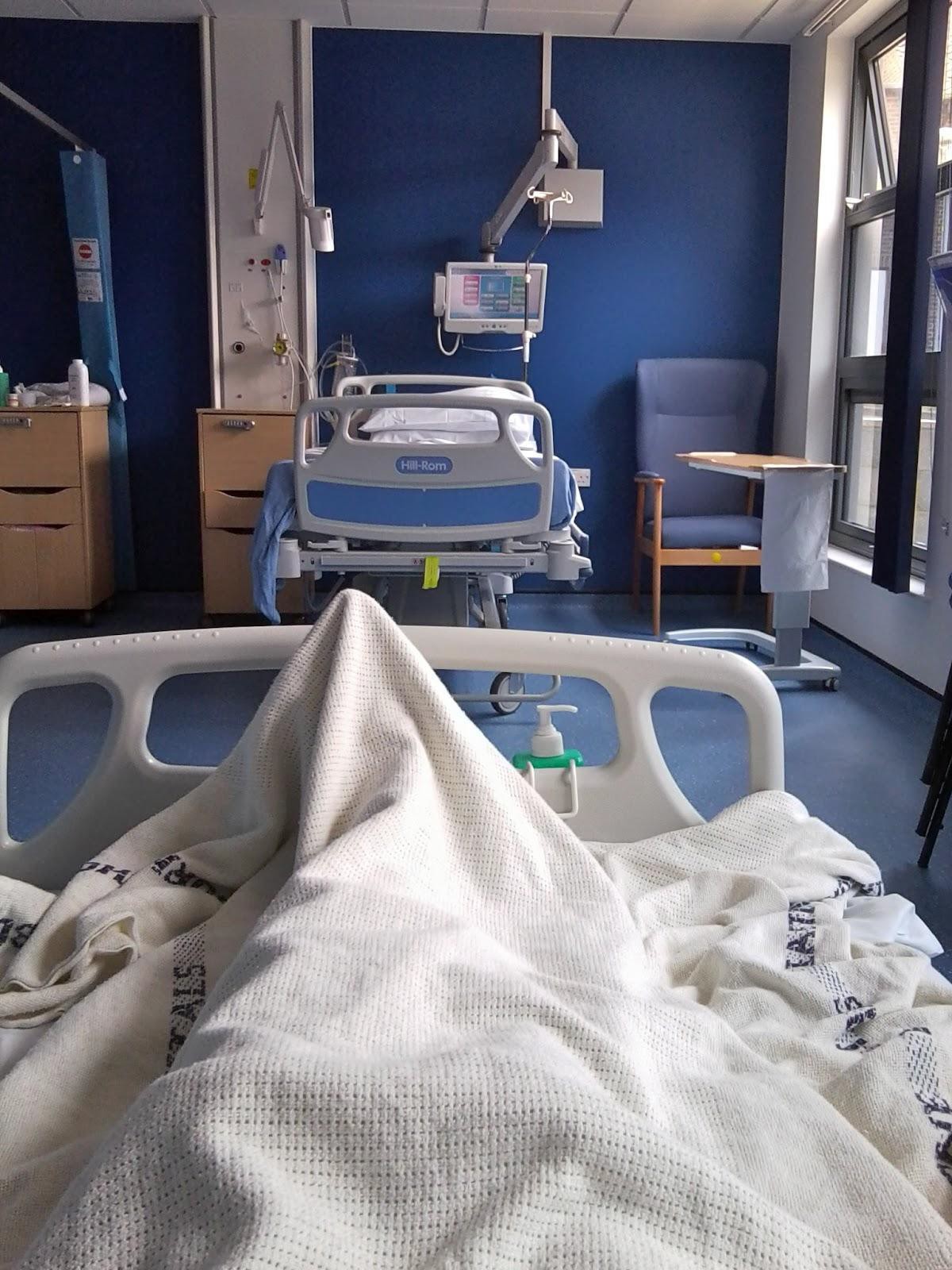 Where we die depends on the conversations we have and the plans we put in placeHow do we prepare?Financial / legalPensionCare costsLasting Power of Attorney - Financial and HealthLast Will and TestamentCare - Advance DirectiveDigital - online, passwordsWishesFuneral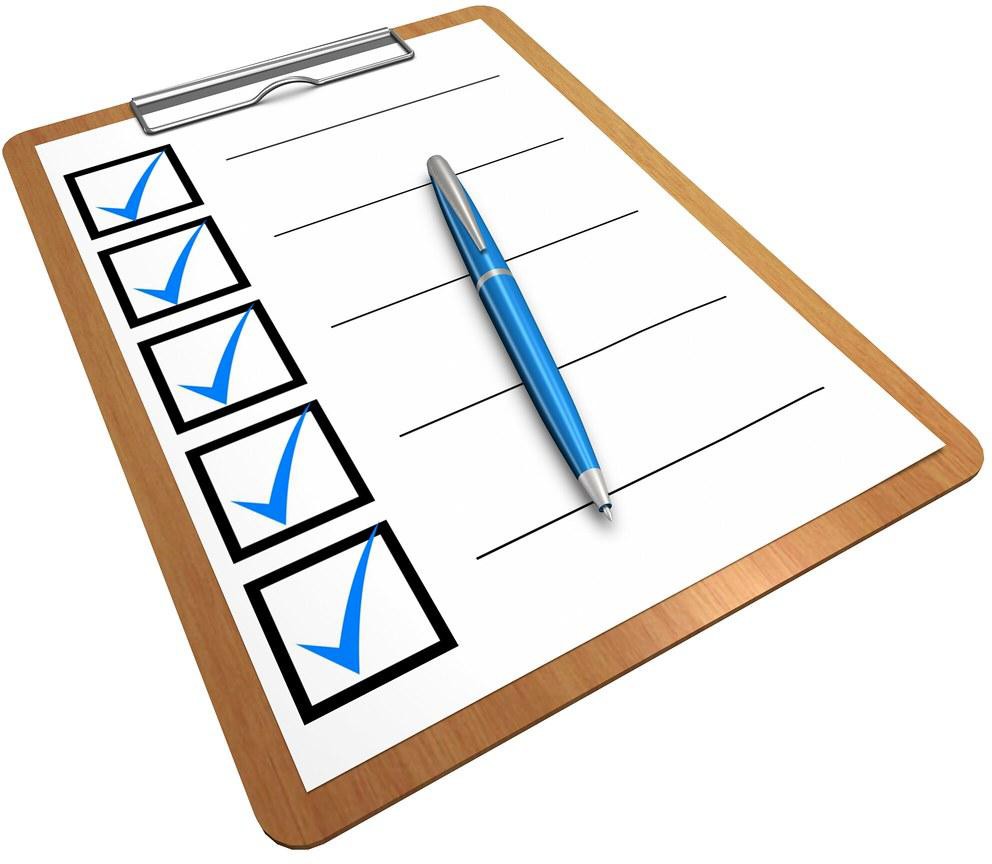 BequestsCareMomentosLettersYour legacyIf you do not make any plans for your digital estate, there may be items withheld from your loved ones or claimed by the online service provider. An executor using a password to access an account after a death may be guilty of a criminal offence under the Computer Misuse Act which was passed in 1990.What is the dying process like?Can happen anywhere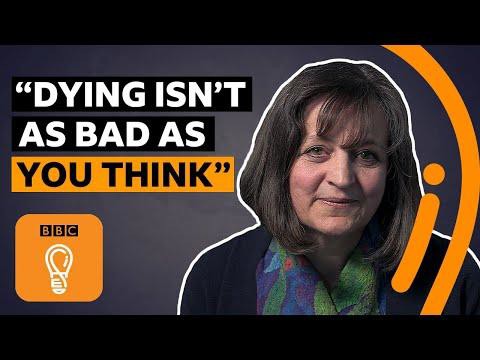 People can still hearSaying last goodbyeLast wordsBeing present'Dying is not as bad as you think' BBC Ideas https://youtu.be/CruBRZh8qucFunerals and myths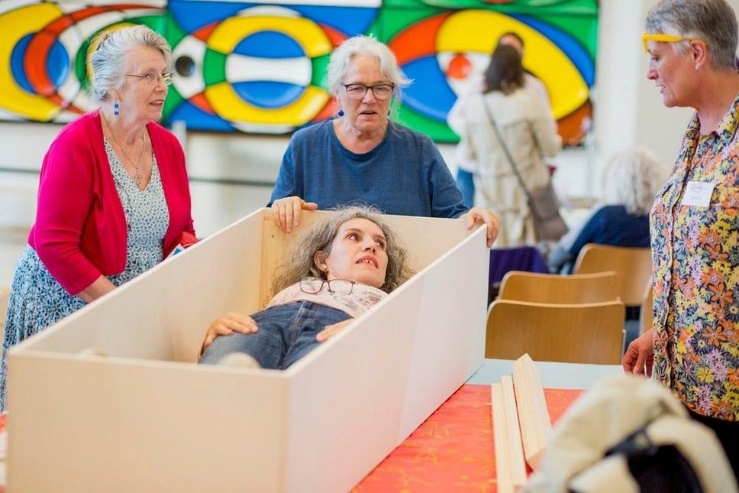 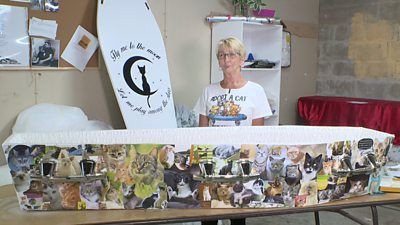 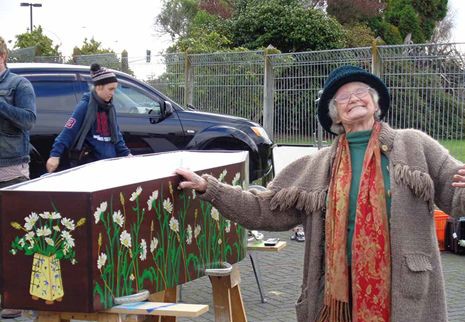 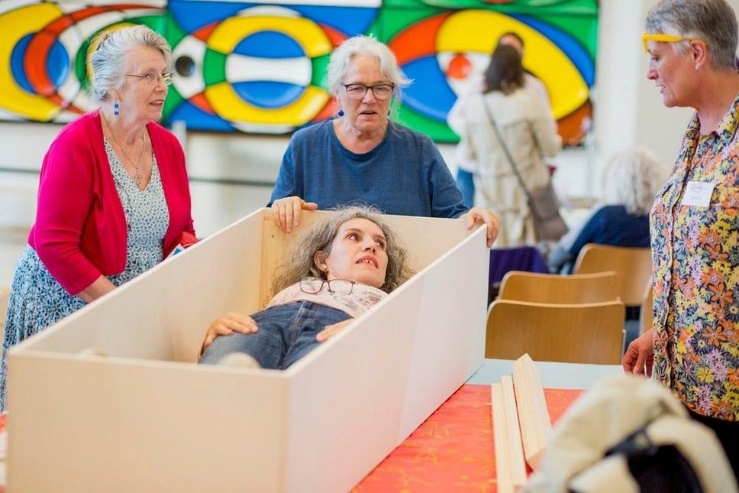 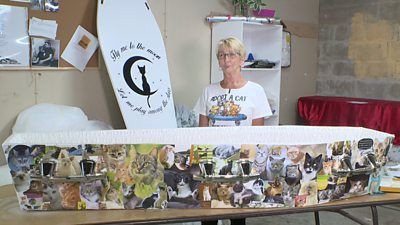 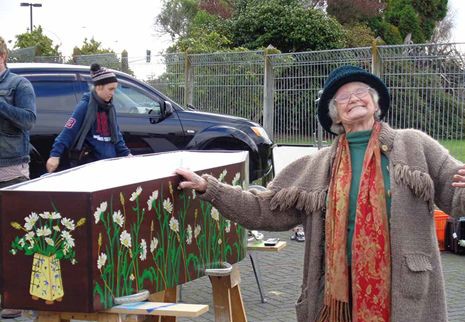 There is no legal requirement to use the services of a funeral directorBuy coﬃns online Funerals at homeYou may bury a dead person on your own land (there are some restrictions)The only legal requirement in the UK for funerals is that the death must be certiﬁed and registered, and the body must be disposed of.Disposal means disposal by burial, cremation or any other means, and 'disposed of' has a corresponding meaning' - source Births and Deaths Registration Act, 1926.London set to have its ﬁrst DIY 'Coﬃn Club' where members decorate their own caskets and discuss death over tea London Evening StandardSupport networks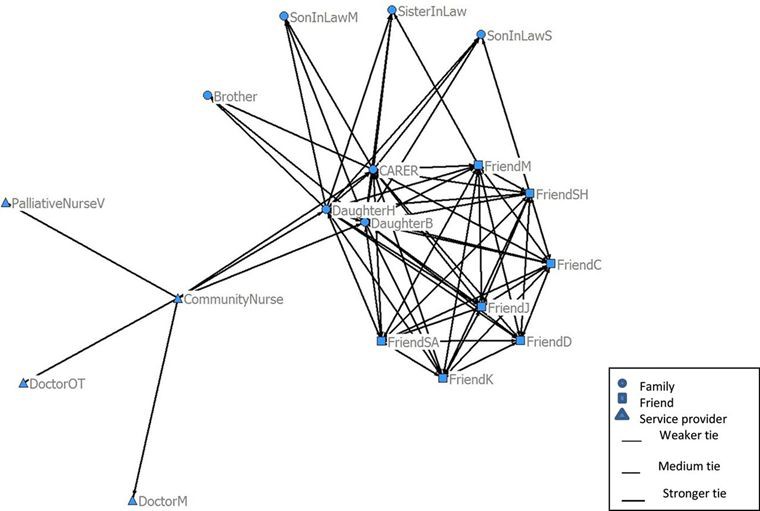 Spider diagram reference: Rosemary Leonard et al. BMJ Supportive and Palliative Care 2017Horsfall, D., Yardley, A., Leonard, R., Noonan, K., & Rosenberg, J. P. (2015). End of Life at Home: Co-Creating an Ecology of CareSupport of friends and family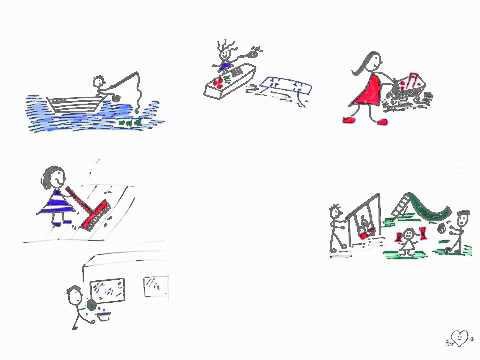 Bill's Story Let's Talk Series Grief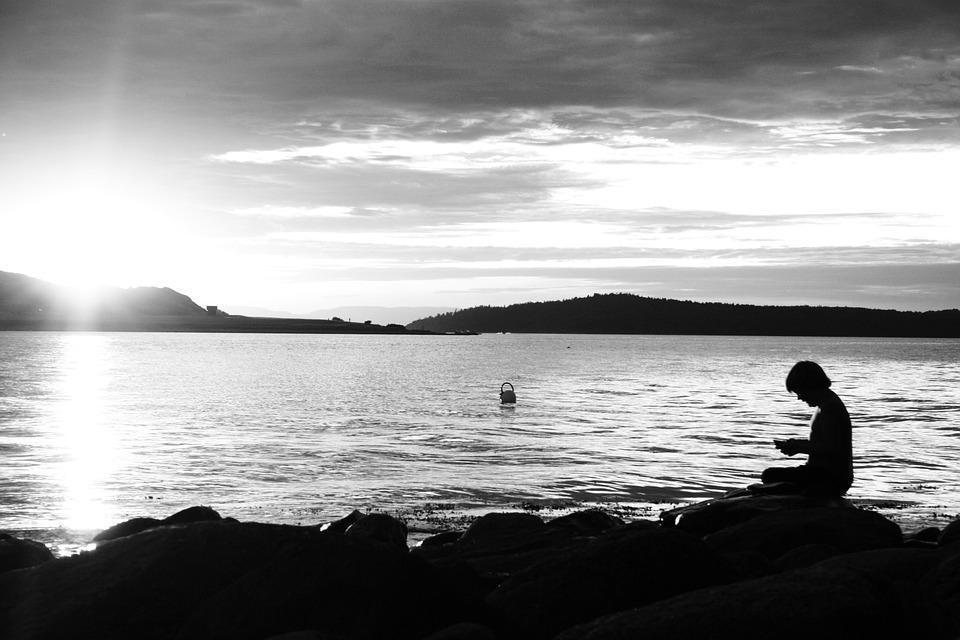 Grief is different for everyoneGrief is not time limitedIt can come and go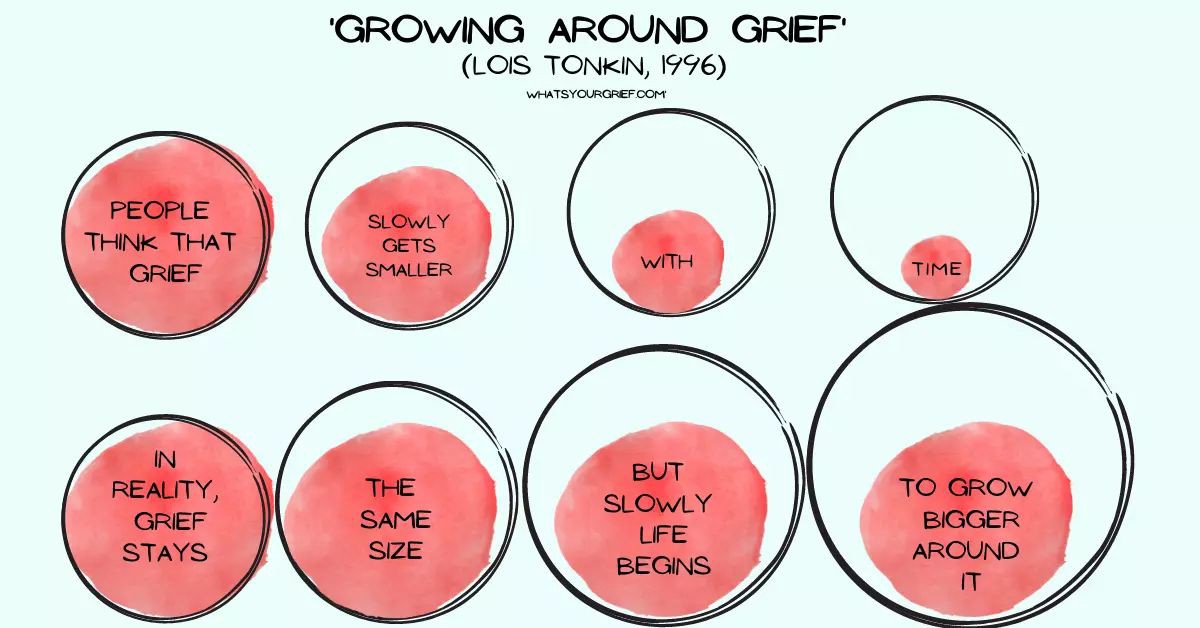 Useful links include: What’s your griefCruse Bereavement SupportGrief Chat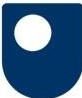 Ageing Well series of Public Talks - topicsAre we prepared to live longer? (Jitka Vseteckova & Catherine Pestano) September 22 nd 2021Advanced care planning (Barbara Gale}October 20 th 2021Ageing brain (Jitka Vseteckova & Marco Calabria} November 17th 2021Learning languages and digital technologies in older age (Ursula Stickler) December 15 th 2021Disenfranchising grief and caring while                ageing (Kerry Jones) January 19th 2022Nutritional needs while ageing (Jitka Vseteckova & Alan Hastings) February 23 rd 2022Pharmacotherapy while ageing (Jitka Vseteckova & Sonal Mehta) March 23rd 2022Mindfulness and ageing (Abi Methley) April 20 th 2022Move it and breathe (Jitka Vseteckova &Declan Ryan) May 18th 2022Standing tall (Jitka Vseteckova) June 22 nd 2022The things we don't talk about- Intimacy and ageing (Andreas Vossler) July 20th 2022Useful resources: Ageing Well Public Talks Series on ORDO COMMUNFTIESTHANK YOU FOR SUPPORTING THE 'AGEING WELL PUBLIC TALK' SERIES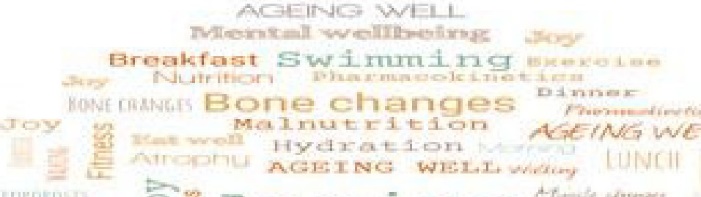 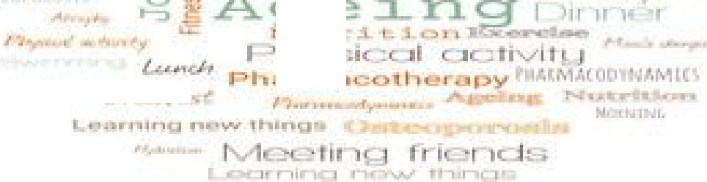 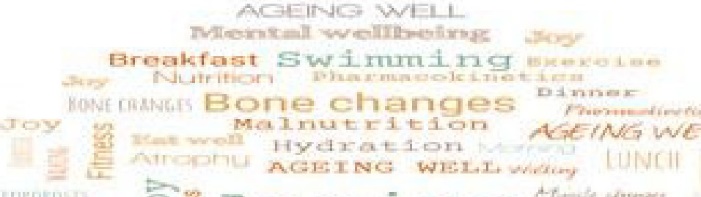 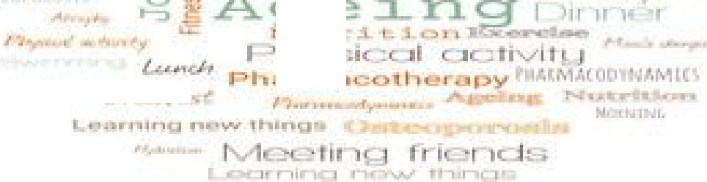 